Nuwara Eliya nieuwsbrief 2023-2CSI Boys Home Nuwara EliyaIntroDit jaar slechts één bezoek, volgend jaar weer twee – zo is het leven soms. Met op sleeptouw Sandya’s broer en een achtjarig neefje bezochten we weer de kids begin April. Zoals al uit het bestuursreis-verslag bleek is het tehuis begin maart, vrij onverwachts voor ons, verhuisd maar vooralsnog is het zeker geen achteruitgang.VerhuizingOorspronkelijk kregen we van Emile slechts door ‘we zijn verhuisd, we moesten plotseling het Kalukele gebouw uit’ maar bij het bezoek bleek het allemaal iets planmatiger te liggen. Zoals al op de algemene pagina uitgelegd is het tehuis in 2014 ontstaan middels een grote donatie van een kerkganger. Die donatie betreft alleen het meubilair enzo; het tehuis is namelijk neergezet in een gebouw dat de CSI church al in eigendom had en er toen geen duidelijk doel voor had. In de 9 jaren sindsdien is er vrij weinig aan onderhoud besteed, en dit voorjaar bleek ook dat de church wat onroerend goed moest afstoten. Vandaar dat besloten is tot een ‘wisseltruuk’: Kalukele zou worden verkocht, en het tehuis verkast naar een beduidend groter en ook leegstaand gebouw in het stadscentrum dat ook eigendom van de church is.Dat ‘nieuwe’ gebouw heeft zijn eigen historie: het is rond 2005 neergezet met forse Amerikaanse fondsen als tehuis voor weesmeisjes uit het kustgebied, vanwege de tsunami. En dat hele project kende een natuurlijk einde rond 2015 toen ook de jongste meisjes hun middelbare school afgemaakt hadden. Sindsdien stond het, 4 verdiepingen maar liefst voor ongeveer 50 kids, leeg. Het CSI home gebruikt nu alleen de 2e en 3e verdieping, dat is voldoende voor de 15-of-soms-iets-meer jongens.Het nieuwe pand is dus puur qua vierkante meters een verbetering. Ook kunnen nu de meeste kids lopend naar school, het ligt veel centraler dan eerst de Kalukele-buitenwijk. Maar het onderhoud is natuurlijk deels achterstallig na jaren leegstand, en de woonruimte voor Emile & familie is – mede omdat er persé 1 volwassene op dezelfde verdieping als de jongens-slaapzaal moet slapen – minder comfortabel dan in Kalukele.Extra donaties 1Zoals een ieder al in het bestuursreis-verslag kon lezen heeft men, zoals de meeste tehuizen, wel wat wensen voor extra’s die nog buiten de schrijfouder-fondsen vallen. Het betreft o.a. de betalingen voor schoolgeld en voor de private tuition-klas (12 maanden, in vakanties kunnen de jongens niet naar ‘huis’). Toen we in mei natrokken voor hoeveel kinderen dit gold bleek tot onze ‘schrik’ dat er 4 jochies bijgekomen waren. Het betrof vooral een noodsituatie waarmee Kinderbescherming moest leuren en bij CSI uitkwam, van 3 broers die met spoed weg moesten van een onveilige thuissituatie en die je natuurlijk niet uit elkaar kunt trekken. Qua ruimte kon het best met 2 extra stapelbedden, maar omdat de schouders van Emile niet oneindig zijn is het wel de bedoeling dat men langzaam weer afbouwt naar 15 bewonertjes.Die twee extra-wensen zijn nu gelukkig vervuld. Hun derde wens, de binnenkant een lik verf geven, heb ik even gepauzeerd. Na lang aandringen heb ik met de CSI-dominee kunnen bellen, een enthousiaste en spraakzame man die het project nog uit de begindagen in Kurunegala heeft meegemaakt. Hij meldde dat het zeker wel de bedoeling is dat ze 5-10 jaar in dit gebouw gaan blijven, dus dat schilderen rendabel lijkt. Waarbij te bespreken valt of de church misschien zelf een deel kan financieren, het waardebehoud van het gebouw is immers in hun voordeel en niet alleen dat van de jongens. Maar dat we beter een maandje of zes kunnen wachten met de plannen. Het contract met Kinderbescherming, waardoor het boys home de ‘toevoer’ krijgt en ook de minimale overheidsbijdrage per kind, loopt namelijk van 2014 tot 2024 en moet nu weer voor 10 jaar verlengd worden. Inclusief de ook in Sri Lanka gangbare stapels commissies en stempels. Als dit najaar blijkt dat er gewoon verlengd wordt, in dit gebouw, dan praten we weer verder over de schilderplannen.Extra donaties 2Naast een schrijfouderpool, die nog steeds graag uitbreiding ziet, hebben we zo af en toe ook losse donaties. Die van april was van moslim-kennissen in Nederland; hun leefregel is dat ze de laatste 10 dagen van de Ramadan liefdadige doelen moeten steunen, met ook echt elke dag aparte zichtbare donaties. Hoewel ons bezoek nét een paar dagen na [Ramadaneinde-10] was konden we daar in overleg met de gulle gever een mouw aan passen, maar om 10 apart zichtbare donaties te maken voor dezelfde jongens was bést een klus. Waar wij, Father en Emile natuurlijk graag aan meehielpen, zeker ook omdat dit jaar Ramadan zo rond Srilankaans nieuw jaar (Avurudu) viel en de jongens dan met enig leed moesten toekijken hoe alle in ‘normale’ families opgroeiende klasgenootjes de traditionele nieuwe kleren kregen. We kregen dus van Emile de maten van alle jongens door, en stroopten in onze woonplaats Colombo de kinderkledingwinkels af. Deze cadeaus, maar ook bijvoorbeeld extra toiletspullen en schoolschriften en etenswaren, verdeelden we over 10 verschillende porties en zorgden ervoor dat Emile & familie het in die losse delen elke dag uitdeelden. (Omdat Emile’s eigen twee dochters in dezelfde leeftijdsgroep vallen hebben we ter voorkoming van kinderjaloezie ook hen laten meedelen alle 10 dagen.) Al met al een leuk extra projectje waar iedereen blij mee was, het smaakte naar meer…VervolgVolgend jaar dus weer 2 x bezoek. En dit najaar hopelijk meer nieuws over de contracten met Kinderbescherming, en daaruit volgend wat we doen met schilderplannen. Dank aan onze vaste schrijfouder-donateurs, en nog steeds de hoop dat er meer bijkomen!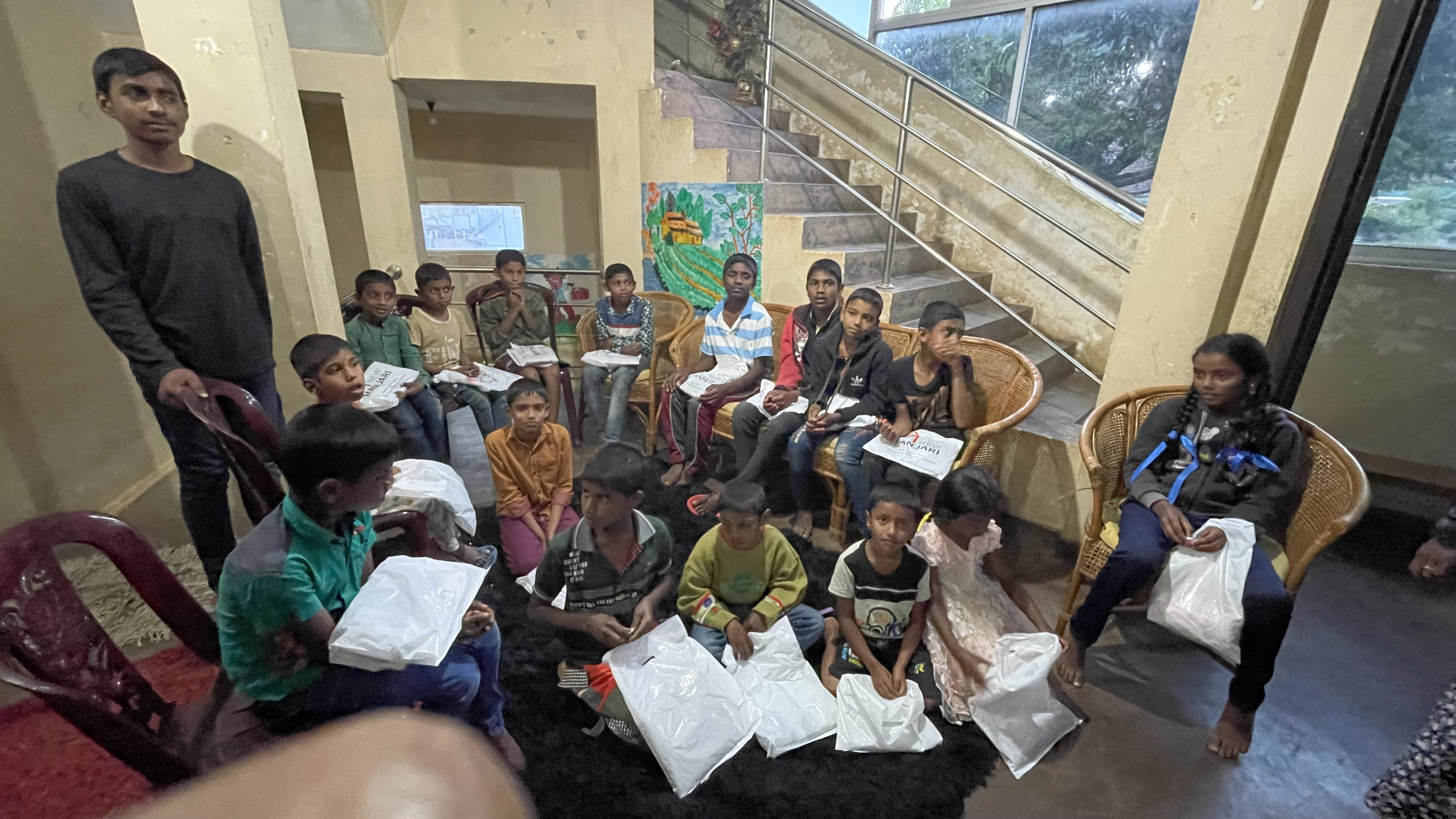 Sandya en Erik de Ruijter-Silva